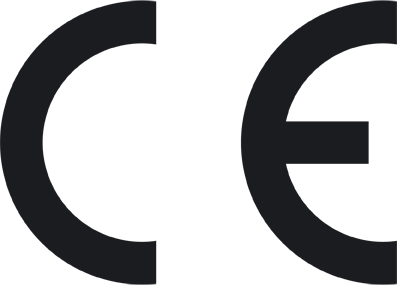 ap facader a/s, Industrivej 35, 9700 Brønderslev15DS/EN 14351-1:2006 + A1:2010FacadevinduerSapa SFB 1086Beregnet til bygninger	Vindlast	C3 	Vandtæthed	9A 	Højde	-npd 	Akustisk ydeevne	-npd 	Termisk transmissionskoefficient (U-værdi)	- 1-fags oplukkeligt vindue på 1230x1480 mm med std. rude	-npd  *	- 1-fags fast karm på 1230x1480 mm med std. rude	-npd  *	Strålingsegenskaber	- standardrudens solfaktor (g-værdi):	-npd *	- standardrudens lystransmission (Lt-værdi):	-npd *	Lufttæthed	4 	npd	no performance determined (ingen ydeevne fastlagt)vinduets aktuelle U-værdi oplyses ved henvendelse til ap facader a/s jf. DS/EN 14351-1:2006 + A1:2010